http://davidcbrownfh.com/fh/obituaries/obituary.cfm?o_id=2369453&fh_id=10873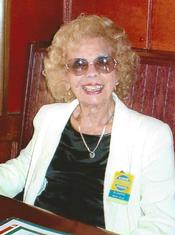 Blanche R. Mericle 
(October 6, 1917 - January 3, 2014) 

Send Flowers Send Sympathy Card 
Guest Book | Sign Guest Book | Send Private Condolences Blanche Ronette Mericle, age 96, passed away Friday, January 3, 2014 at St. Joseph Mercy Hospital. She was born Saturday October 6, 1917 in Windber, Pennsylvania, daughter of the late Miles & Laura (Beckley) Berkey. She has been a Belleville resident for 70 years. She was a member of the Myrtle Lodge Eastern Star, Manager of the Seaway Region Kaiser Frazer Owner Club for 38 years. Blanche was one of three women who was known as Rosie The Riveter at Willow Run Bomber Plant Factory. She is survived by son-in-law Mark (Melissa) Dierks of Huntersville, North Carolina, neighbor David (Carolyn) Hildebrand of Belleville, Michigan, and special friend Keith Kriener of Niles, Michigan, sister-in-law, Helena Mericle & Pete Phetteplace of Ignacio, CO, niece, Hope P. & William Gregg of Fort Collins, CO, and 3 nephews, Paul J & Meta Hoyt of Newport News, VA, Don & Charlene Hoyt of Apopka, FL and John & Barbara Hoyt of Rockford, MI, and niece, Judy Hoyt of Tucson, AZ. Many thanks to all that helped Blanche. She was preceded in death by her husband Kenneth Bernard, daughter Loralee, and two brothers. Visitation will be Tuesday, January 7, 2014 from 4-7 P. M. followed by a funeral service at David C. Brown Temporary Viewing Chapel, 500 E. Huron River Drive, Belleville, Michigan with Pastor David Hildebrand officiating. Memorial contributions may be made to Feed the Children. Please sign her on-line guestbook and share a memory for her family to cherish. 